 Страничка педагога-психолога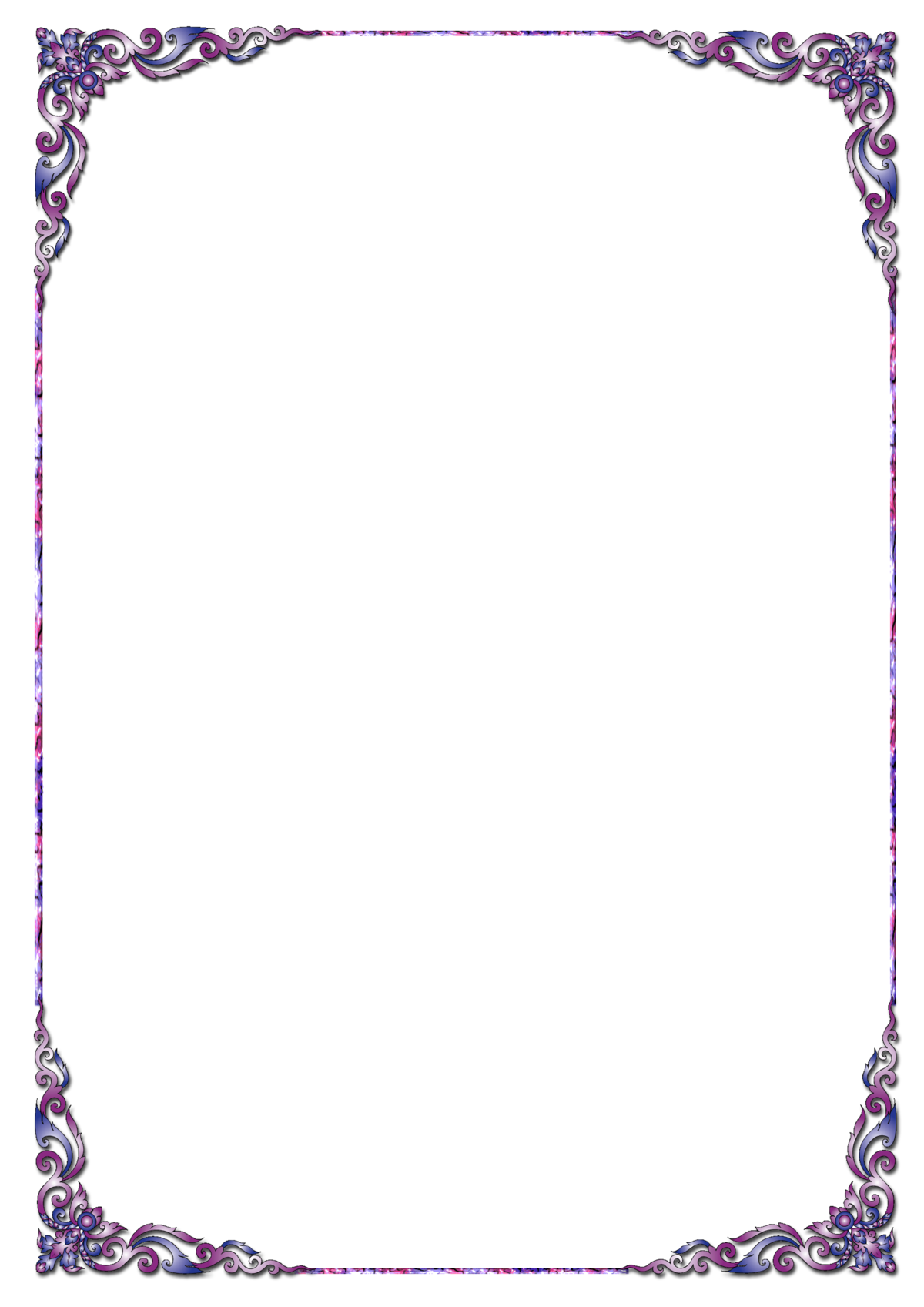  Здравствуйте, уважаемые родители и гости моей странички на сайте МБДОУ «Детский сад №255»!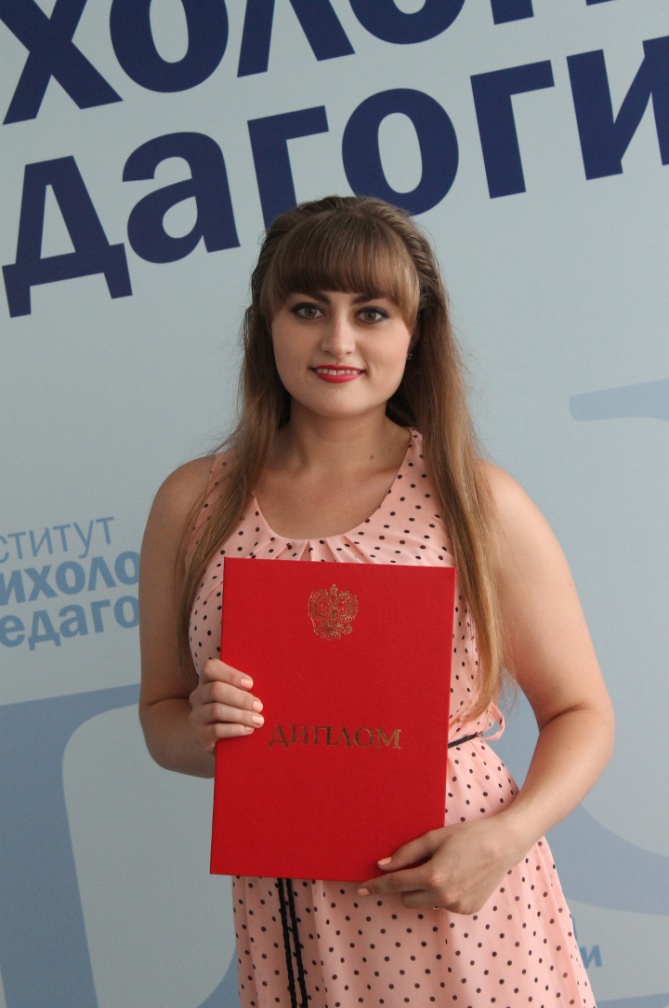 Меня зовут Герасимова Мария ИгоревнаНа этой страничке вы сможете узнать много полезной информации об особенностях психического развития детей дошкольного возраста. Образование:	- 2012-2016 гг. Алтайский государственный педагогический университет, Институт психологии и педагогики, направление Психология образования (очное отделение), бакалавриат;	- 2016-2018 гг. Алтайский государственный педагогический университет, Институт психологии и педагогики, направление Психологическое консультирование (очное отделение), магистратура.Стаж работы: 3 годаКонсультации:1. Психологические особенности дошкольного возраста2. 